Đề ôn luyện toán 2 - Đề số 25A. YÊU CẦUCủng cố và phát triển kiến thức, kĩ năng về:Một phần trămTính giá trị của biểu thức số có hai dấu phép tính chia, nhân.Giờ , phút (nhận biết đơn vị đo thời gian, quan hệ giữa giờ và phút, thực hành xem giờ)B.ĐỀ LUYỆN TẬPĐỀ BÀI:1. Khoanh vào chữ đặt dưới hình đã tô màu 1/5 hình đó: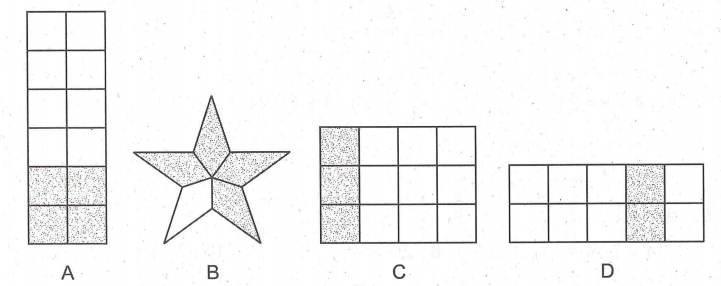 2. Đúng ghi Đ, sai ghi S: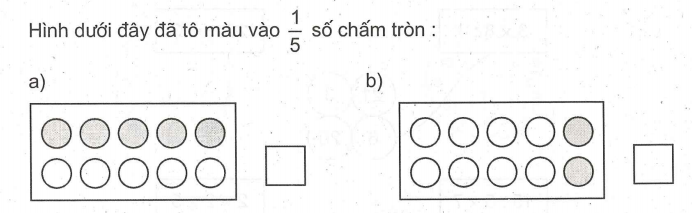 3. Nối theo mẫu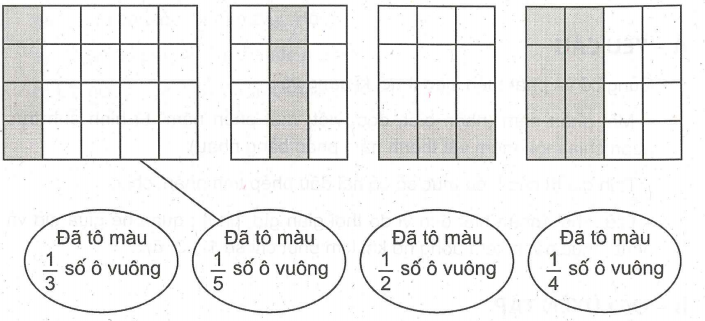 4. Tìm x:a) X + 5  =35                           b) X x 5 =35...................                              ..................       ...................                               .................c) 4 x X = 24                            d) 4 + X =24.....................                              .......................................                              ..................5.a) Tính :4 x 7 : 4 = ...............        8 : 2 x 8 = ..............        16 : 2 : 4 = ................               =...............                      = ...............                      = ................b) Nối theo mẫu: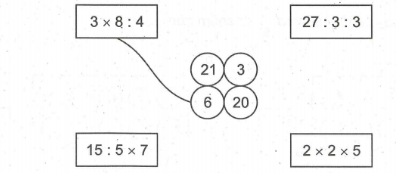 6. a) Có 20 quả cam chia đều vào 4 đĩa. Hỏi mỗi đĩa có mấy quả cam?Bài giải:.................................................................................................................................................................................................................................................................................b) Lớp 2A có 30 bạn xếp thành các hàng , mỗi hàng 3 bạn.Hỏi lớp 2A xếp được bao nhiêu hàng?Bài giải:.................................................................................................................................................................................................................................................................................7. Số?Mỗi chuồng có 2 con lợn. An đếm được trong 5 chuồng lợn như thếcó tất cả:.... tai lợn       .... chân lợn..... đuôi lợn8.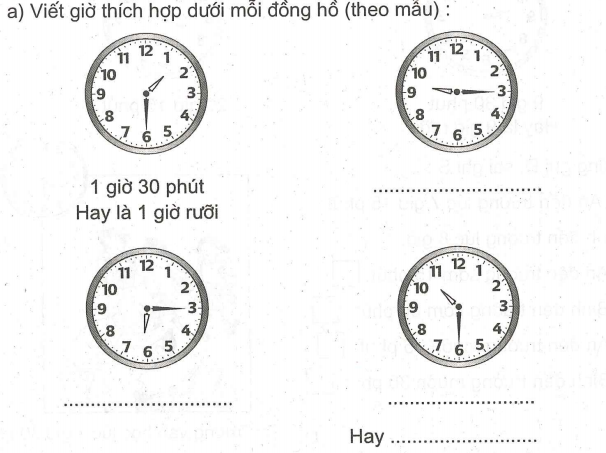 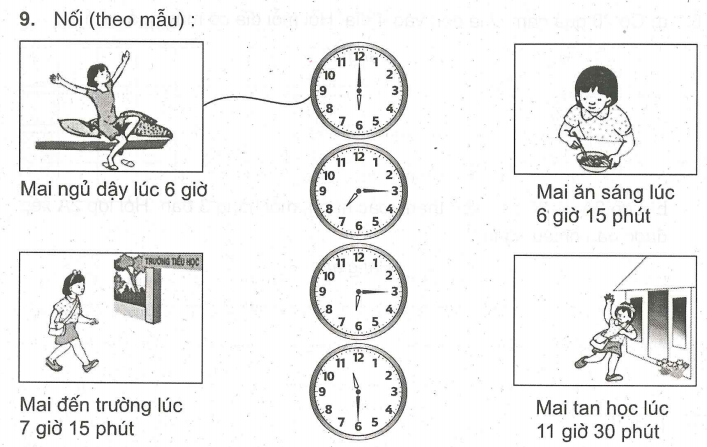 10. Vẽ thêm kim dài để đồng hồ chỉ: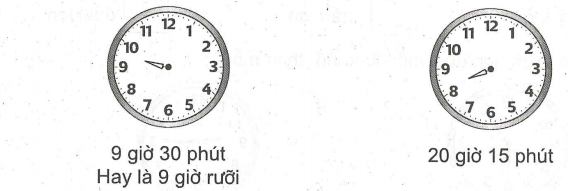 11. Đúng ghi Đ, sai ghi s: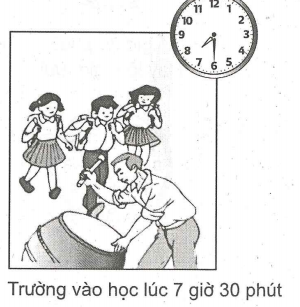 a) An đến trường lúc 7 giờ 15 phút. Bình đến trường lúc 8 giờ.An đến trường sớm 15 phút.            .......Bình đến trường sớm 30 phút.        .......An đến trường muộn 15 phút          ........Bình đến trường muộn 30 phút.     .......b)Mai thức dậy lúc 6 giờ 15 phút. Hồng thức dậy lúc 6 giờ 30 phút.Mai dậy sớm hơn Hồng.       .......Hồng dậy sớm hơn Mai.       .......Mai dậy muộn hơn Hồng.    .......Hồng dậy muộn hơn Mai    ........12. Điền giờ hoặc phút vào chỗ trống thích hợp:a)  Mỗi tiết học ở trường khoảng 35........    Thời gian làm việc trong một ngày của bác công nhân ở xưởng máy là khoảng 8 .....b) Bạn Sơn đi học từ nhà lúc 7 giờ và đến trường lúc 7 giờ 30 phút. Bạn    Sơn đã đi hết thời gian là 30......c) Thời gian kim phút (kim dài) chạy đúng một vòng trên đồng hồ là 1   hay 60......ĐÁP ÁN:7.- Nên tính trước 5 chuồng có bao nhiêu con lợn ? (2 x 5 = 10 (con)). Từ đó tính ra :Có 10 đuôi lợn (mỗi con lợn 1 đuôi).-Có 20 tai lợn (2 x 10 = 20)Có 40 chân lợn (4 x 10 = 40) ...12.Câu c có thể giải thích (trên mô hình mặt đồng hồ cụ thể) : Thời gian kim phút chạy hết “1 vạch” trên mặt đổng hồ là 1 phút, chạy hết “60 vạch", tức là vừa đúng một vòng trên mặt đồng hồ là 60 phút hay 1 giờ.